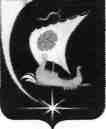 Администрация  Пучежского  муниципального районаИвановской областиРАСПОРЯЖЕНИЕ    от 08.08.2023 г.                                                                                  №  128-рг. Пучеж О подготовке и проведении выставки-ярмарки                                             «Золотая осень -2023»В рамках реализации муниципальной программы «Развитие сельского хозяйства  Пучежского муниципального района Ивановской области», подпрограммы «Развитие крестьянских (фермерских) и личных подсобных хозяйств в Пучежском муниципальном районе Ивановской области»  провести 16 сентября 2023 года выставку-ярмарку «Золотая осень- 2023».С целью организации выставки-ярмарки «Золотая осень – 2023» создать организационный комитет в следующем составе:Утвердить распределение обязанностей по подготовке к выставке-ярмарке между членами оргкомитета (приложение № 1).Утвердить комиссию по подведению итогов районной ярмарки «Золотая осень-2023» в следующем составе:Денежные средства на проведение выставки-ярмарки выделить из средств, предусмотренных в бюджете Пучежского муниципального района на реализацию муниципальной программы «Развитие сельского хозяйства  Пучежского муниципального района Ивановской области», подпрограммы «Развитие крестьянских (фермерских) и личных подсобных хозяйств в Пучежском муниципальном районе Ивановской области».Глава Пучежского муниципального района                                                        И.Н.Шипков Шипков И.Н.     -Глава Пучежского муниципального района, председатель оргкомитета;Золоткова И.В.    -первый заместитель главы администрации по экономическому развитию, строительству и ЖКХ администрации Пучежского муниципального района,   заместитель председателя оргкомитета;Члены оргкомитета:Члены оргкомитета:Бабочкина Н.А.          Денисов Д.Н.        -начальник управления сельского хозяйства администрации Пучежского муниципального района;- директор МУ «Пучежское  городское хозяйство»Рыжиков Д.Л.    - Глава Затеихинского сельского поселения;Лещев  Е.Л. -глава Илья-Высоковского сельского поселения (по согласованию);Липецкая Г.Ф.-глава Мортковского сельского поселения (по согласованию);Кудрявцев Ю.В.Карпов А.Н.-глава Сеготского  сельского поселения (по согласованию);-председатель комитета экономического развития, управления муниципальным имуществом, торговли, конкурсов, аукционов администрации Пучежского муниципального района ;Шалагина Н.В.  -   ведущий специалист по экономике и торговле администрации Пучежского муниципального района;Котельникова Т.В.-начальник отдела по культуре и туризму администрации Пучежского муниципального района;Савин Е.Н.-начальник отдела по  информационно-аналитической работе администрации Пучежского муниципального   района;Абрамова А.С.Клочкова Г.А.-консультант управления сельского хозяйства администрации Пучежского муниципального района;-экономист управления сельского хозяйства администрации Пучежского муниципального района;Воронов А.С.-директор ООО «Сервис» (по согласованию);Черепанов А.А.-начальник Юрьевецкой ветеринарной станции (по согласованию); Фадеева Н.М.-директор муниципального бюджетного учреждения культуры «Межпоселенческая централизованная клубная система»;Гаврилов О.В.-гл. редактор районной газеты «Пучежские вести» (по согласованию)Шипков И.Н.Шипков И.Н.- Глава Пучежского муниципального района,   председатель оргкомитета;- Глава Пучежского муниципального района,   председатель оргкомитета;Золоткова И.В.Золоткова И.В.- первый заместитель главы администрации по экономическому развитию, строительству и ЖКХ администрации Пучежского муниципального района,заместитель председателя оргкомитета;- первый заместитель главы администрации по экономическому развитию, строительству и ЖКХ администрации Пучежского муниципального района,заместитель председателя оргкомитета;Бабочкина Н.А.Бабочкина Н.А.-начальник управления сельского хозяйства администрации  Пучежского  муниципального района;                              Карпов А.Н.Карпов А.Н.-председатель комитета экономического развития,   управления муниципальным имуществом, торговли, конкурсов, аукционов администрации Пучежского муниципального района;Котельникова Т.В.Котельникова Т.В.-начальник отдела по культуре и туризму администрации Пучежского муниципального района;Абрамова А.С.Абрамова А.С.-консультант управления сельского хозяйства администрации Пучежского муниципального района;              Мероприятия и обязанности      Дата   ИсполнителиПриложение    к распоряжению администрации  Пучежского муниципального района                                                                                                                            от 08.08.2023 г.   № 128-рРаспределение обязанностейпо подготовке и проведению выставки-ярмарки « Золотая осень- 2023»Дата проведения – 16 сентября 2023 годаМесто проведения:  - центральная площадь г. ПучежаНачало в 8.00 часов